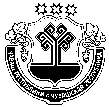 Об избрании  председателя Собрания депутатов Кадикасинского сельского поселения Моргаушского района Чувашской РеспубликиВ соответствии с  Федеральным законом от 06.10.2003г. № 131-ФЗ «Об общих принципах организации местного самоуправления в Российской Федерации» и    Уставом Кадикасинского сельского поселения Моргаушского района Чувашской Республики Собрание депутатов Кадикасинского сельского поселения Моргаушского района Чувашской Республикирешило:      1. Избрать председателем   Собрания депутатов Кадикасинского сельского поселения Моргаушского района Чувашской Республики Козлову Светлану Евстафьевну,                                                      депутата от Шатракасинского избирательного округа №6,  на срок до окончания полномочий Собрания депутатов Кадикасинского сельского поселения Моргаушского района Чувашской Республики четвертого созыва.2. Настоящее решение опубликовать в средствах массовой информации.Председатель Собрания депутатов Кадикасинского сельского поселения                                                         С.Е.КозловаЧувашская РеспубликаСобрание депутатовКадикасинского сельского поселенияМоргаушского районаРЕШЕНИЕ02.10.2020 г. № С-1/2Деревня КораккасыЧãваш Республики                                                          Муркаш районĕнКатькас ял поселенийĕн                                                             депутачĕсен ПухãвĕЙЫШĂНУ02.10.2020 г. № С-1/2Кораккас ялě